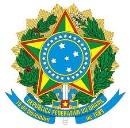 MINISTÉRIO DA EDUCAÇÃOSECRETARIA DE EDUCAÇÃO PROFISSIONAL E TECNOLÓGICA INSTITUTO FEDERAL DE EDUCAÇÃO, CIÊNCIA E TECNOLOGIA DA PARAÍBAPRÓ-REITORIA DE EXTENSÃO E CULTURA – PROEXCANEXO IIITERMO DE AUTORIZAÇÃO DE IMAGEMCONFORME EDITAL 16/2018Eu, 				                                                  , RG nº 		, CPF nº 	    	, declaro para os devidos fins, que autorizo o Instituto Federal de Educação, Ciência e Tecnologia da Paraíba – IFPB  CNPJ nº                                    e toda atividade realizada pelo I FESTIVAL DE CULTURA POPULAR DO IFPB – EDIÇÃO SANTA LUZIA, a fazer utilização irrestrita de minha imagem, integralmente ou em parte, desde a presente data, em caráter gratuito, pelo período de vigência do projeto e sua posterior veiculação em canais oficiais do instituto e do projeto, para ser utilizada em trabalhos de publicidade e/ou peças de divulgação comercial do projeto e instituto de ensino supracitados, com direito a difusão pública irrestrita em cartazes, folhetos, canais do youtube oficiais, instagram e facebook oficiais, outdoors, websites, anúncios e todos os demais meios de difusão de imagens, públicos ou privados, impressos ou eletrônicos, e na composição de portfólios, sem necessidade da citação de meu nome. Esta autorização se refere a fotografias ou imagens e vídeo, com ou sem captação de som, produzidas pela instituição e projetos supracitados, para serem veiculadas em mídias eletrônicas e impressas de qualquer tipo. Por ser esta a expressão de minha vontade, nada terei a reclamar a título de direitos conexos à minha imagem ou qualquer outro.João Pessoa,____ de____de 2018.Assinatura Telefone1: (	) 	Telefone2: (	)  	Endereço:                                                                                                     __________	